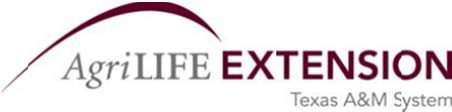 2012 Wheat Variety Trials Conducted in the Texas and New Mexico High PlainsSCS‐2012‐XX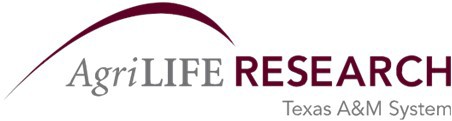 Dr. Calvin Trostle, Extension agronomist, Lubbock, (806) 746-6101, ctrostle@ag.tamu.edu Dr. Jackie Rudd, Texas AgriLife wheat breeder, Amarillo, (806) 677-5600, j-rudd@tamu.edu Dr. Brent Bean, formerly Extension agronomist, Amarillo2011-2012 Wheat Crop in ReviewUnfortunately, the High Plains wheat crop in 2012 was still experiencing the fallout from the extreme drought in 2011.  Moisture conditions were extremely dry to start the season, but there were some scattered rains throughout the winter and spring.  Locations that received timely rains had above average yields while yields in some areas were similar to the drought yields of 2011.  By mid-April, wheat was still reported to be mostly in the “poor” condition across the High Plains region.  Diseases and insects in this region were not prevalent this year due to the warm and abnormally dry climate though some light rust, whether leaf or stripe, were noted in some fields.  In addition, season-long windy conditions in the High Plains kept this area’s soil moisture low.  Some irrigated fields with marginal grain yield potential were diverted to hay which commanded good prices, and many dryland wheat fields were cut for hay production where forage production was sufficient.Variety Trial Results and Variety PicksIn this year’s report the annual 2011-2012 harvest results of irrigated and dryland wheat trials (Tables 1 & 2) are complemented by multi-year averages for yield and test weight—up to four years—where results are available that long (Tables 3 to 6).The popular “Picks” list of wheat varieties for the Texas High Plains is based on a minimum of three years of data, which sometimes begins when a commercially available variety was first entered as an advanced experimental line.  This selection includes a ranking of wheat variety performance at each site where a variety is noted if its yield is in the top 25%.  The cumulative number of top yielding sites is then calculated across irrigated or dryland sites.  Though this means a variety may not be in the top 25% variety because of a yield difference <1 bu/A, the availability of data from 15 or more sites in a 3-year period makes this comparison very useful.All test sites include at least three replications with each test, and the test sites are a mix of farmer’s fields and Texas AgriLife research station settings (as well as one at NMSU-Clovis).  Producer cooperators are instructed to treat their test site no differently than the rest of the field.Irrigated TrialsVariety trials were planted and harvested at six irrigated locations around the Texas Panhandle and at the New Mexico State University Clovis station (Table 1).  Yields ranged from mediocre (38 bu/A) to excellent at Clovis (91 bu/A).  Winterhawk (Westbred) followed its strong performance in 2011 irrigated harvests by yielding in the top 25% at all six sites (averaging 8 bu/A above average for the 3-year period, Table 3), and this was followed closely by Texas and Oklahoma experimentals (OK07209, since released as Iba, 9 bu/A above average for 2 years) at five sites.  One additional commercial line in the second year trials, Cedar (Westbred), also yielded well above average at five sites.  TAM 111 and TAM 112 performance in 2012 was slightly reduced from recent years, but these two varieties trail only Winterhawk by 1-2 bu/A for 3-year top average yields per acre among 17 sites.  Their yield is essentially matched by TAM 113, which was released in 2011 by Texas AgriLife Research and is now commercially available for 2012.  Other top varieties in 2012 tests included Oklahoma experimental OK7214 (now released as Gallagher), Duster (Oklahoma State), and TAM 304.  Three beardless wheats (Razor, Syngenta; Pete, Oklahoma State; TAM 401), which are more intended for grazing, yield 5 bu/A lower than average wheat grain yields.Dryland TrialsDue to lingering drought only three of five seeded dryland trials achieved harvest, and yields reflected spotty rains (17 bu/A at Bushland to 54 bu/A at Groom, Table 2).  With limited data available, we note 39 bu/A average yields from Cedar, Winterhawk, and Ruby Lee (Oklahoma State) which were in the top 25% of yielding varieties at all three locations.  Otherwise three sites and divergent yields make summarization of 2012 dryland yield results less certain, and we hope 2013 harvest will return to more harvested sites.  TAM lines 111, 112, and 113 (all 36 bu/A) were slightly above average yield but retain consistently good test weight.  Hatcher and Bill Brown yields tapered off significantly from previous years.  Beardless wheats yielded 3 bu/A below average.Wheat Varieties—The “Picks”As noted above, varieties become top Picks after reviewing their performance at multiple locations (emphasizing consistency in yield in the top 25% at each location) over a minimum of three years.  Varietal Picks are not exclusively top yielding but risk management considerations will also enable some slightly lower yielding varieties to become Picks due strong disease tolerance, standability, etc.  For example, TAM 111 and TAM 112 have each been in the top 25% 13 and 15 times a m o n g 2 2 d r y l a n d variety trials in the High Plains over the last four years (Table 4).  Their consistent high yield across a range of conditions easily qualifiesthem as varietal Picks for dryland production.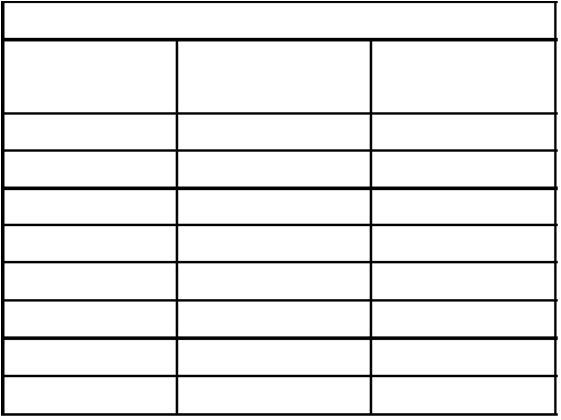 Duster, Hatcher, and Endurance remain solid	Wheat Variety “Picks”, TX High Plainsdryland performers (9 to 12 sites among 22 in top 25%).  Hatcher offers Russian wheat aphidFullIrrigationLimitedIrrigation	Drylandtolerance, and though its yields have tailed off some in the past two years, it has a solid record of long- term performance.The dryland Picks include two new members beginning in 2012.  TAM 113 (formerly TX02A0252) has broader disease resistance to leaf and strip rust and excellent bread making quality.  Winterhawk now has 3 years of yield trial data, andit is the top yielding dryland wheat variety by 2 bu/A over the 3-year period (Table 4).  One potential concern for this variety, however, is near annualTAM 111	TAM 111	TAM 111TAM 112	TAM 112TAM 113	TAM 113	TAM 113TAM 304Duster	Duster	Duster Hatcher	Hatcher	 Hatcher Winterhawk	Winterhawk	 WinterhawkEndurancesusceptibility to stem rust which is otherwise rare to non-existent on other wheat varieties in the Texas High Plains.  Producers interested in Winterhawk are encouraged to limit plantings, perhaps no more than 25% of total acreage, to ensure that conditions favorable for stem rust do not damage your entire crop.The Pick varieties for full and limited irrigation are nearly the same as those listed for dryland, including the addition of TAM 113 and Winterhawk (top average irrigated yield over 3 years) in 2012, with just a couple of exceptions.  TAM 112 is not recommended for full irrigation only because strawstrength can become an issue under high water and nitrogen conditions.  TAM 304 will work well under full irrigation because of its excellent straw strength and good disease resistance though we believe its potential for outperformance is best in high input production.Watch List:  Oklahoma’s Iba has only two years of data, but at this point it certainly has strong yield potential.  We will be watching to see how its disease package compares to current Pick varieties.  Sister line Gallagher from Oklahoma may also be possible consideration in the future with more data.Is TAM 113 a “Replacement” for TAM 111 or TAM 112?This is a common early question from producers.  Texas AgriLife believes that TAM 113 will fit well into any production system where producers have used either 111 or 112, but no, it is not a replacement—rather a compliment—to existing TAM 111 and TAM 112 production.Table 7.  Comparison of TAM 111, TAM 112, and TAM 113 for 4-year Texas High Plains irrigated and dryland production performance (2009-2012) and varietal traits important for Texas High Plains wheat.Varietal Production	Irrigated, 2009-2012 			Dryland, 2009-2012 	# of sites in top	Test	# of sites in top	Test	Yield	25% of yield	Weight	Yield	25% of yield	Weight		Bu/A	Lbs./bu	Bu/A	Lbs./buTAM 111	67.6	14	59.7	35.2	13	59.6TAM 112	65.4	13	59.6	36.1	15	59.5TAM 113	63.7	12	59.4	35.6	12	59.8Trial Averages	60.3	22 sites	58.6	32.6	22 sites	58.3Varietal Traits	Disease Reaction† 		Relative	Leaf	Stripe	Wheat Streak	Greenbug	Maturity	Standability	Rust	Rust	Mosaic Virus	Tolerance	†S−Susceptible, MS−Moderately Susceptible, MR−Moderately Resistant, R−Resistant.Based on absolute yield numbers TAM 111 appears to be a better choice than TAM 113 for irrigated production.  The past four years, however, have largely been absent any major leaf or stripe rust concerns, which TAM 113 would handle better.  We do not see any issue with TAM 113 that might preclude it from use in full irrigation like we do for TAM 112 (potential stalk strength/standability issue under high inputs).  Though producers can get lulled into disregarding key traits like resistance to leaf or stripe rust if they haven’t had a problem with this for a few years, TAM 113 offers a better package of resistance to these two diseases.  For this reason, you may consider having TAM 113 share some of your acreage, especially if you have planted either TAM 111 or TAM 112 exclusively in either irrigated or dryland production.  TAM 112 has provided strong performance in tough dryland conditions, and brings greenbug tolerance but no rust tolerance to that situation, whereas if TAM 113 proves of similar hardiness, it can introduce significant disease tolerance to rusts in dryland production.Wheat Variety “Pick” Deletions Since 2010In addition to the reasoning behind adding new varieties to our Picks, it is also informative to note what varieties have been removed from the Picks list and why.	TAM 304, limited irrigation: Removed (2011) as modest yields fells below several other Pick varieties.  Low test weight is a concern.  TAM 304 remains a Pick for high input production, in part due to data from other states demonstrating outperformance under heavy irrigation.	Bill Brown, dryland and all irrigated: Added in 2011 but deleted in 2012.  Early performance (2009 & 2010) was exceptional; but yields, though still solid, have tailed off since 2010.  It is susceptible to stem rust nearly annually, which is essentially non-existent on all other wheat varieties except Winterhawk.  Sister line Hatcher (also tolerant to Russian wheat aphid) is still a Pick and a better choice.	Armour, dryland: Added in 2011 after one exceptional year but now removed.  Performance has been solid, but other recent dryland Picks have achieved better long-term performance.	Endurance, full and limited irrigation: Endurance is not performing well under irrigation relative to other Picks (top 25% only 4 of 22 trials since 2009), but it continues to enjoy good performance on dryland (top 25% 10 of 22 sites, 2009-2012) and it has good dual purpose grazing/grain potential.The Advantage of Variety Picks in Multi-Year Wheat ProductionTexas AgriLife notes the relative outperformance of Pick varieties, averaged as a group, versus the non- pick varieties in the same trial for irrigated (Table 3) and dryland (Table 4) production.  This is another means to demonstrate the potential for improvements in your wheat yield and ultimately your profit potential when you consider Pick wheat varieties for the Texas High Plains.  These results are tabulated at the bottom for the above tables for yield and also for test weight (Tables 5 & 6).For example, in 2012, the average yield of Pick wheat varieties under irrigation was 68.4 bu/A, which was 10% higher than non-Pick varieties (62.2 bu/A, Table 3).  Furthermore, the 4-year average yield advantage for Pick varieties has a 12% yield advantage over non-Pick varieties.  The same varieties had a 2% higher test weight over four years (Table 5).  A similar advantage also exists among dryland varieties where Picks out-yielded non-Picks by 4 bu/A (12% increase, Table 4) over four years.For Further InformationFor updated wheat variety trial results, variety descriptions, past annual summaries and other Texas High Plains wheat production information, view reports online athttp://amarillo.tamu.edu/amarillo-center-programs/agronomy/wheat-publications (the Agronomy link) or http://varietytesting.tamu.edu/wheatAcknowledgmentsFunds for conducting these variety trials were partially provided by the Texas Wheat Producers Board (http://www.texaswheat.org) through grower check-off funds.Information given herein is for educational purposes only.  Reference to commercial products or trade names is made with the understanding that no discrimination is intended and no endorsement by Texas AgriLife Extension Service/Texas AgriLife Research is implied.August 2012Educational programs of Texas AgriLife Research, Texas AgriLife Extension Service, and the Texas A&M University System Agriculture Program are open to all people without regard to race, color, sex, disability, religion, age, or national origin.Table 1.  Irrigated Wheat Variety Trials Harvested in 2012 in the Texas and New Mexico High Plains.Jackie Rudd2, Ravindra Devkota2, Rex Kirksey3, Brent Bean1,2†Values in the same column that differ by less than the LSD are not statistically different at the 95% confidence level.1Texas AgriLife Extension, 2Texas AgriLife Research, 3New Mexico State Univ.4Variety names in bold are TX AgriLife irrigated variety Picks; BL-Beardless wheat; 5Bold yields mark top 25% by location.Table 2.  Dryland Wheat Variety Trials Harvested in 2012 in the Texas High Plains.Jackie Rudd2, Ravindra Devkota2, Brent Bean1,2†Values in the same column that differ by less than the LSD are not statistically different at the 95% confidence level.1Texas AgriLife Extension, 2Texas AgriLife Research, 3New Mexico State Univ.4Variety names in bold are TX AgriLife dryland variety Picks; BL-Beardless wheat; 5Bold yields mark top 25% by location.Table 3.  Multi-year Irrigated Wheat Variety Trial Yields, 2009-2012, Texas & NM High Plains.Variety names in bold indicate Pick varieties for irrigated production.‡TAM 112 is a Pick for limited irrigation only; §TAM 304 is a Pick for full irrigation only.	BL = Beardless¶Reports all varieties included in each individual year; only 2012 test varieties are listed from previous year's trials.Table 4.  Multi-year Dryland Wheat Variety Trial Yields, 2009-2012, Texas & NM High Plains.Varieties in bold indicate Pick varieties for dryland production.¶Reports all varieties included in each individual year; only 2012 test varieties are listed from previous year's trials. BL = BeardlessTable 5.  Multi-year Irrigated Wheat Variety Trial Test Weights, 2009-2012, Texas & NM High Plains.Variety names in bold indicate Pick varieties for irrigated production.‡TAM 112 is a Pick for limited irrigation only; §TAM 304 is a Pick for full irrigation only.	BL = Beardless¶Reports all varieties included in each individual year; only 2012 test varieties are listed from previous year's trials.Table 6.  Multi-year Dryland Wheat Variety Trial Test Weights, 2009-2012, Texas & NM High Plains.Varieties in bold indicate Pick varieties for dryland production.¶Reports all varieties included in each individual year; only 2012 test varieties are listed from previous year's trials. BL = BeardlessTAM 111MediumGoodSMRMSSTAM 112EarlyLower with high inputsSSMRMRTAM 113MediumGoodRR?SVariety4SourceIrrigatedAverageBushlandFullIrrigatedClovisFullIrrigatedDalhartFullIrrigatedPlainviewPartialIrrigatedEtterPartialIrrigatedPerrytonPartialIrrigatedTestWeightAverageHeightVariety4SourceBushels per Acre5Bushels per Acre5Bushels per Acre5Bushels per Acre5Bushels per Acre5Bushels per Acre5Bushels per Acre5Lbs./bu5InchesWinterhawkWestbred75.083.2114.376.960.843.071.660.129Iba (OK07209)Okla. St.73.489.096.478.559.449.867.260.029TX06V7266Texas A&M71.884.3101.079.962.636.866.457.629TX03A0563-07Texas A&M70.582.5108.372.359.645.754.859.428Gallagher (OK07214)Okla. St.69.879.792.275.251.045.974.558.728TAM 304Texas A&M68.269.5106.179.952.338.862.856.726DusterOkla. St.67.381.394.073.548.545.361.258.828CedarWestbred66.543.9113.880.254.142.065.157.926TAM 113Texas A&M66.390.679.676.046.742.362.460.028TX07A001505Texas A&M65.581.795.973.734.647.060.160.428T158Trio Res.65.367.7103.476.147.040.157.759.128TAM 112Texas A&M64.968.487.076.859.740.756.659.229EverestKansas St.64.955.598.080.263.638.553.357.427FullerKansas St.64.769.891.370.855.236.964.258.329HatcherColo. St.64.582.082.477.155.133.856.958.926TAM 111Texas A&M64.278.796.773.338.241.256.959.829HitchWestbred63.872.386.779.451.936.855.957.627JackpotSyngenta63.562.190.976.063.033.655.357.828TAM 305 (TX06A001263)Texas A&M63.369.785.476.750.735.461.859.126Bill BrownColo. St.63.077.989.875.544.038.952.059.226BillingsOkla. St.61.975.990.766.244.643.350.558.229EnduranceOkla. St.61.467.085.373.149.142.551.458.428GreerSyngenta61.264.486.670.153.238.454.856.228ArmourWestbred61.170.186.872.849.839.947.157.527TAM 203Texas A&M61.070.082.070.443.737.562.355.929RipperColo. St.60.170.190.570.145.642.941.556.828Santa FeWestbred59.849.892.372.350.233.360.757.729GarrisonOkla. St.59.475.892.070.437.238.242.657.528Ruby LeeOkla. St.58.354.879.075.040.149.751.158.730TAM 401 (BL)Texas A&M58.165.790.068.833.433.157.457.130TAM W-101Texas A&M57.870.090.468.334.833.250.358.427JaggerKansas St.57.347.5101.468.936.635.953.857.528Pete (BL)Okla. St.56.546.298.973.041.535.044.557.726APH09T9614Syngenta55.958.580.675.340.732.447.758.826Razor (AP08TA6927) (BL)Syngenta55.869.168.978.935.334.048.658.731DoansSyngenta55.367.482.964.922.834.459.559.128CJSyngenta53.744.184.170.043.232.348.358.730MaceNebraska53.064.782.767.928.227.547.357.527FanninSyngenta47.747.577.567.119.727.247.558.529APH09T2620Syngenta46.548.964.677.039.922.326.658.830AverageCoefficient of Variation (%CV) Least Siginificant Diff. (5%)†Number of LocationsAverageCoefficient of Variation (%CV) Least Siginificant Diff. (5%)†Number of Locations62.012.38.7667.9	90.5	73.7	46.2	38.1	55.37.9	8.2	7.3	11.1	11.5	8.58.8	8.9	7.9	8.3	6.2	7.667.9	90.5	73.7	46.2	38.1	55.37.9	8.2	7.3	11.1	11.5	8.58.8	8.9	7.9	8.3	6.2	7.667.9	90.5	73.7	46.2	38.1	55.37.9	8.2	7.3	11.1	11.5	8.58.8	8.9	7.9	8.3	6.2	7.667.9	90.5	73.7	46.2	38.1	55.37.9	8.2	7.3	11.1	11.5	8.58.8	8.9	7.9	8.3	6.2	7.667.9	90.5	73.7	46.2	38.1	55.37.9	8.2	7.3	11.1	11.5	8.58.8	8.9	7.9	8.3	6.2	7.667.9	90.5	73.7	46.2	38.1	55.37.9	8.2	7.3	11.1	11.5	8.58.8	8.9	7.9	8.3	6.2	7.658.31.81.35282.72.74Variety4SourceDrylandAverageBushlandDrylandGroomDrylandPerrytonDrylandAvg. TestWeightAverageHeightVariety4SourceBushels per Acre5Bushels per Acre5Bushels per Acre5Bushels per Acre5Lbs./bu5InchesCedarWestbred40.419.262.339.655.720WinterhawkWestbred40.120.459.840.059.922TX06V7266Texas A&M39.218.060.339.155.722Ruby LeeOkla. St.39.120.758.138.657.724JackpotSyngenta39.117.757.841.755.222TAM 304Texas A&M38.217.960.536.353.321Iba (OK07209)Okla. St.38.118.757.138.459.720EnduranceOkla. St.37.718.956.138.156.421Gallagher (OK07214)Okla. St.37.518.456.237.958.020Santa FeWestbred36.417.456.735.155.722GreerSyngenta36.214.957.935.953.420TAM 111Texas A&M36.119.055.034.558.722DusterOkla. St.36.117.854.136.457.921BillingsOkla. St.36.119.258.330.656.421T158Trio Res.35.817.257.432.956.620TAM 112Texas A&M35.819.553.534.458.722TAM 113Texas A&M35.817.454.935.158.321TX07A001505Texas A&M35.614.858.034.257.921APH09T9614Syngenta35.315.149.741.256.720CJSyngenta35.316.848.540.656.723FullerKansas St.35.216.355.034.256.322HitchWestbred35.115.354.435.656.420JaggerKansas St.34.816.554.133.854.822ArmourWestbred34.816.054.334.056.219EverestKansas St.34.218.354.030.356.920DoansSyngenta34.016.551.833.657.322TX03A0563-07Texas A&M33.418.554.627.157.221TAM 305 (TX06A001263)Texas A&M33.217.048.034.657.221GarrisonOkla. St.33.118.554.426.557.220Razor (AP08TA6927) (BL)Syngenta32.916.348.434.058.323HatcherColo. St.32.813.854.130.556.420FanninSyngenta32.114.948.333.357.621APH09T2620Syngenta31.916.843.735.256.422TAM 203Texas A&M31.915.847.832.054.620Pete (BL)Okla. St.31.716.453.125.757.121Bill BrownColo. St.31.514.352.427.857.820TAM 401 (BL)Texas A&M31.316.545.431.954.522RipperColo. St.29.514.850.822.956.521TAM W-101Texas A&M28.014.446.123.657.220MaceNebraska27.212.345.324.256.119Average Coefficient of Variation (%CV) Least Siginificant Difference (5%)†Number of LocationsAverage Coefficient of Variation (%CV) Least Siginificant Difference (5%)†Number of Locations34.87.85.5316.9	53.7	33.89.6	6.7	9.02.7	5.8	5.016.9	53.7	33.89.6	6.7	9.02.7	5.8	5.016.9	53.7	33.89.6	6.7	9.02.7	5.8	5.056.81.41.62211.41.52VarietySource4-Year3-Year2-Year2012VarietySourceMulti-year Bushels per Acre AverageMulti-year Bushels per Acre AverageMulti-year Bushels per Acre AverageMulti-year Bushels per Acre AverageTAM 111Texas A&M67.670.462.266.1HatcherColorado St.67.566.763.065.2Bill BrownColorado St.65.967.065.765.6DusterOklahoma St.65.569.265.768.5TAM 112‡Texas A&M65.469.866.366.5BillingsOklahoma St.64.066.960.464.2TAM 113Texas A&M63.767.265.567.1TAM 304§Texas A&M63.667.963.369.3TAM 203Texas A&M63.066.061.160.7ArmourWestbred62.266.661.863.9EnduranceOklahoma St.61.063.560.063.4GreerSyngenta60.764.759.262.5FullerKansas St.59.163.659.364.8JackpotSyngenta58.462.758.665.1Santa FeWestbred58.461.457.459.6JaggerKansas St.56.358.354.258.1TAM W‐101Texas A&M55.559.254.859.3TAM 401 (BL)Texas A&M54.157.152.458.2FanninSyngenta49.751.846.447.8WinterhawkWestbred71.470.075.6GarrisonOklahoma St.65.661.562.7MaceNebraska59.252.754.2Pete (BL)Oklahoma St.57.355.358.9Iba (OK07209)Oklahoma St.68.874.6Gallagher (OK07214)Oklahoma St.64.368.8CedarWestbred62.266.8TAM 305 (TX06A001263)Texas A&M60.163.6Razor (BL)Syngenta53.257.2TX03A0563-07Texas A&M73.7TX06V7266Texas A&M72.9EverestKansas St.67.2T158Trio Res.66.9TX07A001505Texas A&M66.6HitchWestbred65.4RipperColorado St.63.8Ruby LeeOklahoma St.59.7APH09T9614Syngenta57.5CJSyngenta54.7DoansSyngenta54.5APH09T2620Syngenta50.5Annual Average, All Varieties¶60.363.759.963.3Average of Pick Varieties65.968.965.568.4Average of Non-pick Varieties59.162.558.762.2%YIeld, Picks over Non-Picks12%11%12%10%Number of total test sites2217126VarietySource4-Year3-Year2-Year2012VarietySourceMulti-year Bushels per Acre AverageMulti-year Bushels per Acre AverageMulti-year Bushels per Acre AverageMulti-year Bushels per Acre AverageHatcherColorado St.36.535.628.733.9TAM 112Texas A&M36.136.731.236.5TAM 113Texas A&M35.636.231.036.1TAM 111Texas A&M35.235.729.537.0EnduranceOklahoma St.35.036.030.137.5DusterOklahoma St.34.836.029.035.9TAM 304Texas A&M33.935.730.039.2Bill BrownColorado St.33.934.027.633.3ArmourWestbred33.835.129.935.2BillingsOklahoma St.33.835.329.238.8GreerSyngenta32.734.229.036.4Santa FeWestbred32.633.629.437.0JackpotSyngenta32.534.129.737.8FullerKansas St.31.733.227.935.6TAM 203Texas A&M31.232.927.031.8JaggerKansas St.31.031.627.135.3TAM W‐101Texas A&M30.331.325.830.2FanninSyngenta29.329.725.031.6TAM 401 (BL)Texas A&M28.328.924.831.0WinterhawkWestbred38.631.840.1GarrisonOklahoma St.35.328.936.5TAM 305 (TX06A001263)Texas A&M33.226.832.5MaceNebraska31.125.428.8PeteOklahoma St.31.026.734.8Iba (OK07209)Oklahoma St.31.537.9CedarWestbred30.740.7Gallagher (OK07214)Oklahoma St.29.937.3Razor (AP08TA6927) (BL)Syngenta25.932.4Ruby LeeOklahoma St.39.4TX06V7266Texas A&M39.2T158Trio Res.37.3TX03A0563-07Texas A&M36.5TX07A001505Texas A&M36.4EverestKansas St.36.1HitchWestbred34.8DoansSyngenta34.1RipperColorado St.32.8CJSyngenta32.6APH09T9614Syngenta32.4APH09T2620Syngenta30.3Annual Average, All Varieties¶32.633.628.335.1Average of Pick Varieties35.836.430.236.7Average of Non-Pick Varieties31.933.028.135.0%YIeld, Picks over Non-Picks12%10%9%5%Number of sites per year2217103Variety4-Year3-Year2-Year2012VarietySourceMulti-year Pounds per Bushel AverageMulti-year Pounds per Bushel AverageMulti-year Pounds per Bushel AverageMulti-year Pounds per Bushel AverageTAM 111Texas A&M59.760.159.959.8TAM 112‡Texas A&M59.660.060.059.2Bill BrownColorado St.59.559.860.059.2HatcherColorado St.59.559.659.858.9TAM 113Texas A&M59.460.060.159.0FanninSyngenta59.459.859.858.5BillingsOklahoma St.59.459.859.558.2DusterOklahoma St.59.359.759.758.8TAM W‐101Texas A&M58.859.158.758.4FullerKansas St.58.659.359.158.3EnduranceOklahoma St.58.659.159.358.4Santa FeWestbred58.359.058.857.7ArmourWestbred58.358.959.157.5JackpotSyngenta58.259.058.857.8JaggerKansas St.57.858.658.557.5TAM 304§Texas A&M57.257.958.156.7GreerSyngenta56.957.457.356.2TAM 203Texas A&M56.556.956.955.9TAM 401 (BL)Texas A&M56.457.457.958.0WinterhawkWestbred60.260.260.1TAM 305 (TX06A001263)Texas A&M59.459.459.1Pete (BL)Oklahoma St.59.159.157.7GarrisonOklahoma St.58.958.757.5MaceNebraska58.458.757.5Iba (OK07209)Oklahoma St.60.560.0Gallagher (OK07214)Oklahoma St.59.458.7CedarWestbred59.157.9Razor (BL)Syngenta58.958.7TX07A001505Texas A&M60.4TX03A0563-07Texas A&M59.4DoansSyngenta59.1T158Trio Res.59.1APH09T2620Syngenta58.8APH09T9614Syngenta58.8CJSyngenta58.7Ruby LeeOklahoma St.58.7HitchWestbred57.6TX06V7266Texas A&M57.6EverestKansas St.57.4RipperColorado St.56.8Annual Average, All Varieties¶58.659.259.258.3Average of Pick Varieties59.259.759.759.0Average of Non-Pick Varieties58.158.558.256.5%TW, Picks over Non-Picks2%2%3%4%Number of sites per year2217126Variety†Source4-Year3-Year2-Year2012Variety†SourceMulti-year Pounds per Bushel AverageMulti-year Pounds per Bushel AverageMulti-year Pounds per Bushel AverageMulti-year Pounds per Bushel AverageTAM 113Texas A&M59.859.860.258.3Bill BrownColo. St.59.659.359.557.8TAM 111Texas A&M59.659.760.558.7TAM 112Texas A&M59.559.660.158.7FanninSyngenta59.359.359.657.6HatcherColo. St.59.158.759.056.4EnduranceOkla. St.58.558.558.756.4DusterOkla. St.58.458.057.957.9TAM W‐101Texas A&M58.358.158.457.2BillingsOkla. St.58.358.158.056.4FullerKansas St.58.158.058.256.3JackpotSyngenta57.757.557.055.2ArmourWestbred57.757.958.356.2Santa FeWestbred57.657.557.855.7JaggerKansas St.57.257.157.454.8TAM 304Texas A&M56.456.656.653.3TAM 203Texas A&M56.256.056.054.6TAM 401 (BL)Texas A&M55.855.856.354.5GreerSyngenta55.755.755.953.4WinterhawkWestbred60.160.459.9PeteOkla. St.58.758.857.1GarrisonOkla. St.58.358.957.2TAM 305Texas A&M58.258.457.2MaceNebraska57.858.156.1Iba (OK07209)Okla. St.60.959.7Razor (AP08TA6927) (BL)Syngenta59.258.3Gallagher (OK07214)Okla. St.59.058.0CedarWestbred57.355.7TX07A001505Texas A&M57.9Ruby LeeOkla. St.57.7DoansSyngenta57.3TX03A0563-07Texas A&M57.2EverestKansas St.56.9APH09T9614Syngenta56.7CJSyngenta56.7T158Trio Res.56.6RipperColo. St.56.5APH09T2620Syngenta56.4HitchWestbred56.4TX06V7266Texas A&M55.7Annual Average, All Varieties¶58.358.358.556.8Average of Pick Varieties59.459.459.858.0Average of Non-Pick Varieties58.158.158.256.5%TW, Picks over Non-Picks2%2%3%3%Number of sites per year2217103